РЕГИОНАЛЬНАЯ СЛУЖБАПО ТАРИФАМ И ЦЕНАМ КАМЧАТСКОГО КРАЯПРОЕКТ ПОСТАНОВЛЕНИЯВ соответствии с Федеральным законом от 26.03.2003 № 35-ФЗ                    «Об электроэнергетике», постановлением Правительства Российской Федерации от 29.12.2011 № 1178 «О ценообразовании в области регулируемых цен (тарифов) в электроэнергетике», приказами Федеральной службы по тарифам России от 06.08.2004 № 20-э/2 «Об утверждении методических указаний по расчету регулируемых тарифов и цен на электрическую (тепловую) энергию на розничном (потребительском) рынке», от 28.03.2013 № 313-э «Об утверждении регламента установления цен (тарифов) и (или) их предельных уровней, предусматривающего порядок регистрации, принятия к рассмотрению и выдачи отказов в рассмотрении заявлений об установлении цен (тарифов) и (или) их предельных уровней и формы принятия решения органом исполнительной власти субъекта Российской Федерации в области государственного регулирования тарифов», приказами Федеральной антимонопольной службы России от 13.10.2017 №1354/17 «О предельных уровнях тарифов на электрическую энергию (мощность) на 2018 год», от 30.06.2017 № 875/17-ДСП «Об утверждении сводного прогнозного баланса производства и поставок электрической энергии (мощности) в рамках Единой энергетической системы России по субъектам Российской Федерации на 2018 год», постановлением Правительства Камчатского края от 19.12.2008 № 424-П «Об  утверждении Положения о Региональной службе по тарифам и ценам  Камчатского края», на основании заявления АО «Корякэнерго» от 11.09.2018 № 1997/03, протоколом Правления Региональной службы по тарифам и ценам Камчатского края от ХХ.ХХ.2018 № ХХПОСТАНОВЛЯЮ:Утвердить на 2018 год с календарной разбивкой:1) экономически обоснованные тарифы на электрическую энергию (мощность) АО «Корякэнерго» (Соболевский муниципальный район Камчатского края, с. Устьевое), производимую электростанциями, с использованием которых осуществляется производство и поставка электрической энергии (мощности) на розничном рынке на территориях, не объединенных в ценовые зоны оптового рынка, с календарной разбивкой согласно приложению 1;2) экономически обоснованные тарифы на электрическую энергию (мощность) АО «Корякэнерго» (Усть-Большерецкий район Камчатского края, п. Озерновский), производимую электростанциями, с использованием которых осуществляется производство и поставка электрической энергии (мощности) на розничном рынке на территориях, не объединенных в ценовые зоны оптового рынка, с календарной разбивкой согласно приложению 2.2. Настоящее постановление вступает в силу с момента его официального опубликования и распространяется на правоотношения, возникшие с 01 октября 2018 года.Руководитель Региональной службыпо тарифам и ценам Камчатского края                                         О.Н.КукильЭкономически обоснованные тарифы на электрическую энергию (мощность), поставляемую АО «Корякэнерго» (Соболевский муниципальный район Камчатского края, с. Устьевое) покупателям на розничном рынке в технологически изолированной электроэнергетической системе по договорам купли-продажи (договорам энергоснабжения), без дифференциации по уровням напряженияс 01 января 2018 года по 31 декабря 2018 годаПримечание: <1> Трехставочный тариф на территории Камчатского края в соответствии с пунктом 78 Основ ценообразования в области регулируемых цен (тарифов) в электроэнергетике, утвержденных постановлением Правительства Российской Федерации от 29.12.2011 № 1178, не устанавливается.Экономически обоснованные тарифы на электрическую энергию (мощность), поставляемую АО «Корякэнерго» (Усть-Большерецкий район Камчатского края, п. Озерновский) покупателям на розничном рынке в технологически изолированной электроэнергетической системе по договорам купли-продажи (договорам энергоснабжения), без дифференциации по уровням напряженияс 01 января 2018 года по 31 декабря 2018 годаПримечание: <1> Трехставочный тариф на территории Камчатского края в соответствии с пунктом 78 Основ ценообразования в области регулируемых цен (тарифов) в электроэнергетике, утвержденных постановлением  Правительства Российской Федерации от 29.12.2011 № 1178, не устанавливается.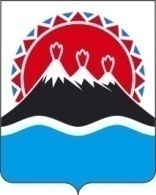 